Tactile Graphics Go 3DFacilitated by Gaeir Dietrich and Lisa WadorsThis preconference session provides participants with hands-on exploration of lending libraries. In addition, participants will see examples of 3D printed objects, learn how to optimize the usefulness of tactile learning objects in colleges and universities, and gain exposure to emerging resources and best practices.Getting Started There is tremendous promise in 3D printing. Within this session we will be focusing primarily on the use of tactile learning objects to facilitate postsecondary student learning, but there are many reasons to be excited about rapid prototyping. In the introduction of this pre-conference we will hit upon three distinct ways in which 3D printing can be relevant to the work of disability/accessibility minded professionals in higher education. Technology to Empower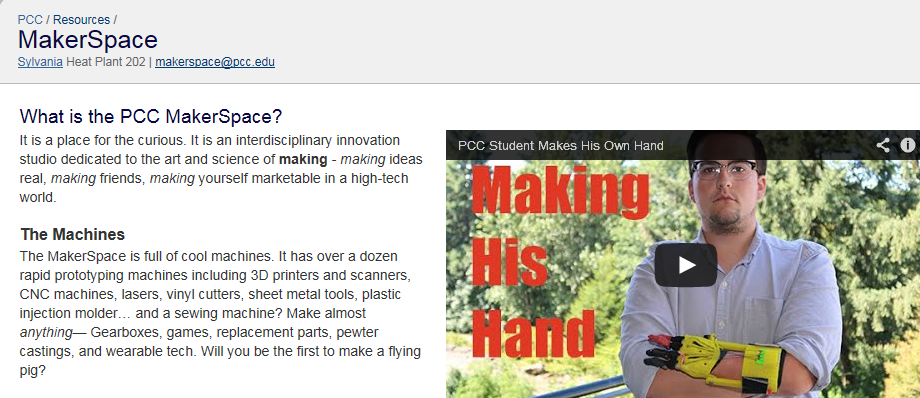 3D printing can mean much more than accommodations. It can mean putting the power to create and make into the hands of individuals themselves. This can be transformative. Maker spaces can be found at colleges, universities, even elementary schools and libraries. These connections can encourage students who have historically felt marginalized to become engaged, seeing themselves as future engineers or designers, and equipping themselves and others with personalized solutions.  Working Smarter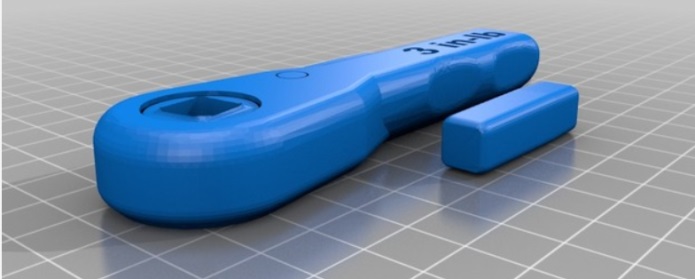 3D printing can mean that colleges and universities save money. Items like fraction kits and anatomical models can be quite expensive, but with 3D printers, these models (or their replacement parts) can be printed on demand at a fraction of the cost. As an example, consider the “NASA Wrench” which is actually a ratchet that has been leveraged and adapted to create a tool that can be distributed across campuses for use with adjustable height tables. The tools cost pennies to print and the process of tweaking the design has provided great professional development opportunity for staff. This example traces development of a wrench plan shared by NASA, through a dual head design that required support when printing, to a modified design that features an open center with replaceable insert. It highlights the reality that we should expect to learn as we go, finding partial successes and perplexing challenges, but continuing to try so we can identify what works best. Facilitating Learning3D printing is one of many techniques to support tactile learning. Raised line graphics, traditional models, and low tech methods of conveying information are all important. Also critical is that not only individuals who are blind, but also those who have information processing preferences, learning disabilities, traumatic brain injuries, or who are learning English can all potentially benefit. To be clear though, it is not as though a 3D model can simply be handed to an individual and learning will magically commence. Rather, a 3D model can help convey what is being learned through a variety of representations and opportunities for questioning and problem solving.  If you haven’t seen it yet - check out Chelsea Cook’s TEDx Talk - https://youtu.be/Gr2wFIFft2w 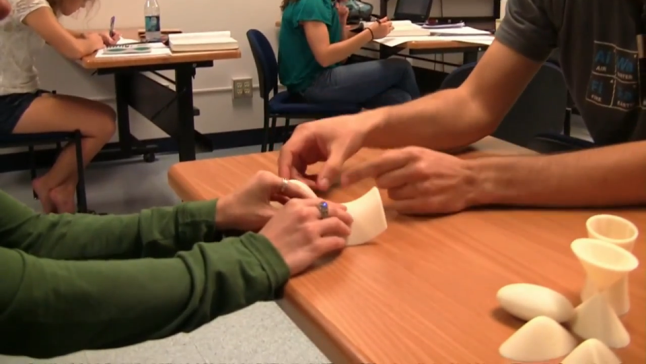 1:30 p.m.Opening introductions 1:45Examples to get us started — three different ways to think about 3D printingo Technology to Empower
o Work Smarter not Harder
o Increase Access to Learning
o Chelsea Cook: TED Talk2:00Context – How tactile learning objects fit within a bigger picture2:15o 3D Forum — Benetech in California June 2015
o Books that are optimized with links to files that are print-ready
o The decision-making processes — the Decision Tree for tactiles and the matrix for 3D
o Choosing the right tool for the job — low-tech to high-tech options2:45Hands-On Try the 3D pens, Raised-Line Drawing Kit, PIAF, and the IVEOPlease take a break when needed3:153D Printing Tools and Resources Software — basic introduction with focus on free optionsMaterials — characteristics of different filament typesPrinters — overview of key features to consider with 3D printers3:45Hands-OnExploration of Libraries — searching for existing files, downloading filesExperienced Users — What works and what doesn’t, tips and tricks4:15Discussion — whole group — Thoughts? Questions? When would you use 3D objects?4:30Session End